First and second scavenger huntActivity 1: Use your 5 senses (touch,sight,hearing,taste and sight) to hunt for items to complete the following chart.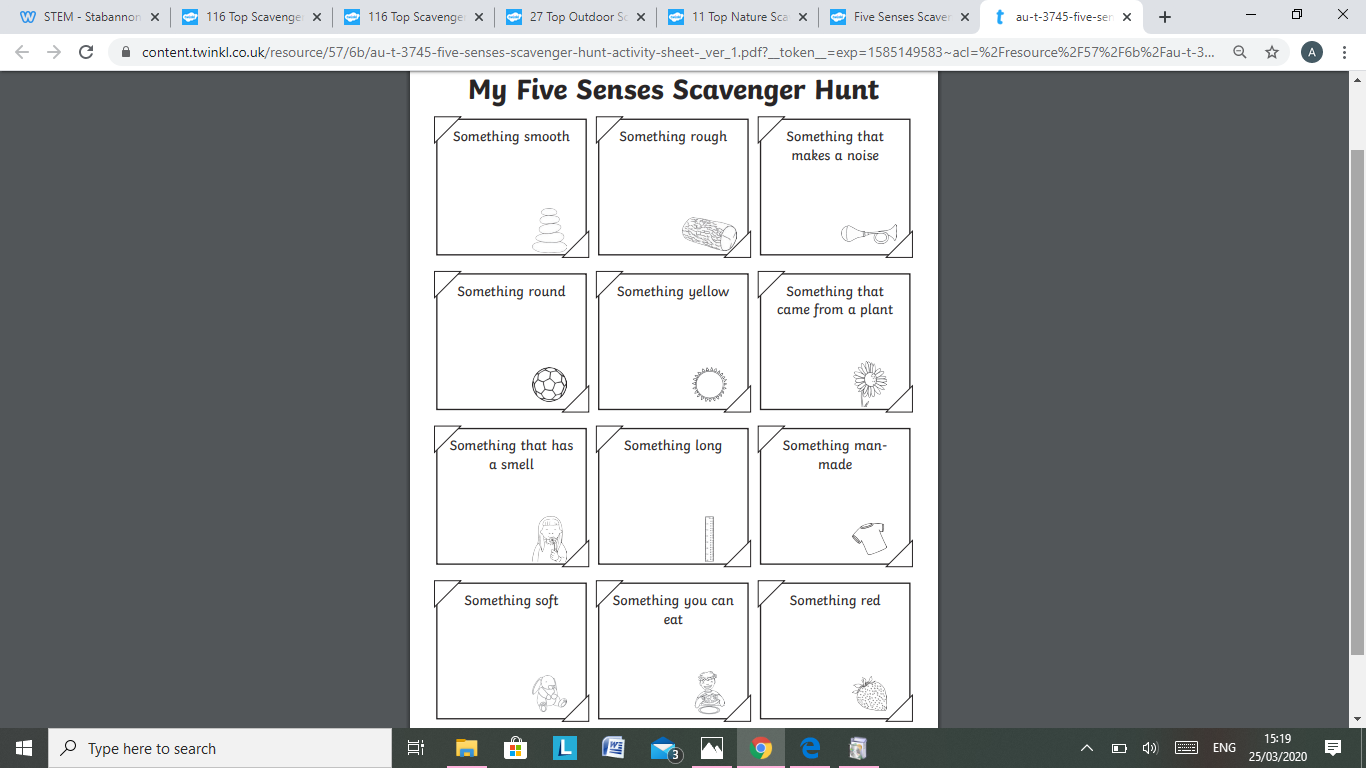 Activity 2: An Alphabet Search: Search for items from A through Z, such as apples, beach balls, coffee cups, etc. until you've worked your way through the alphabet.List them all. Count up how many items you have found. The winner is the person with the longest list! Use the chart below to record what you find. Good luck!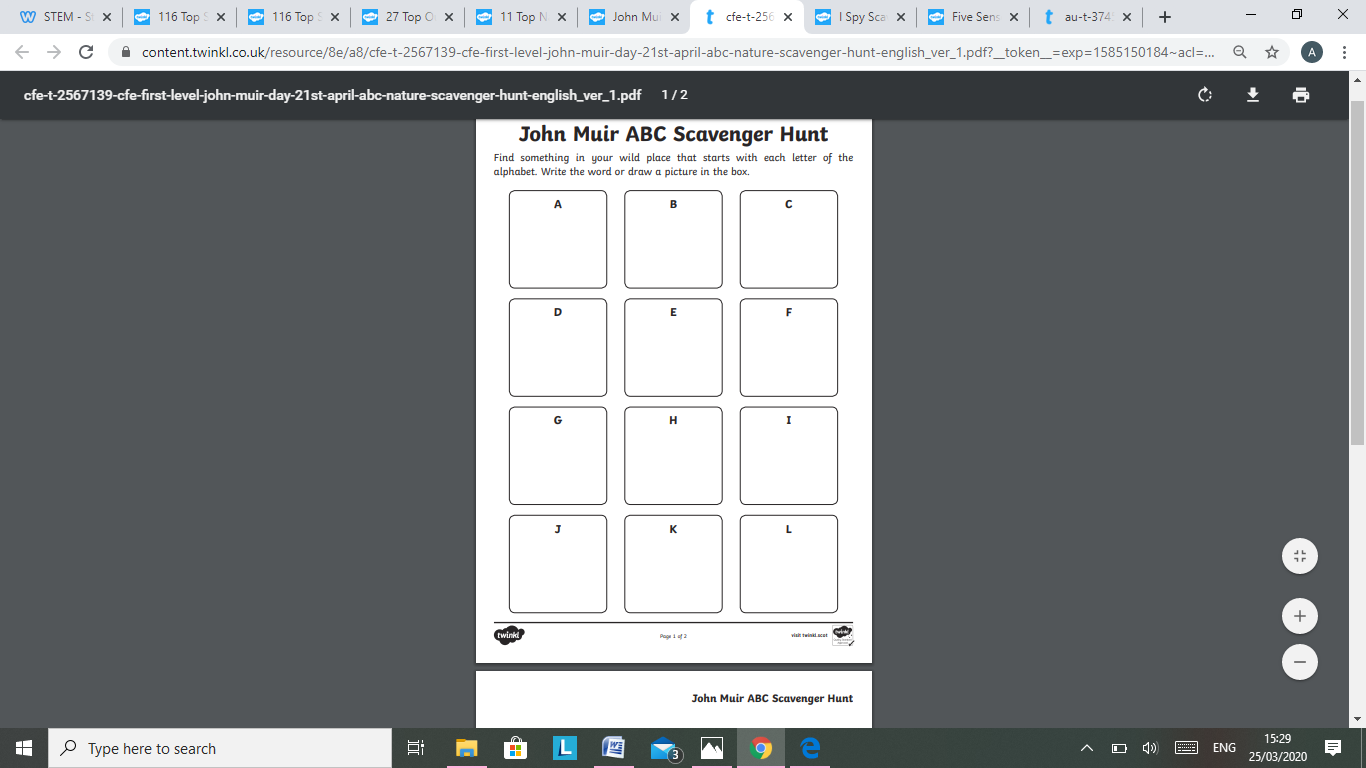 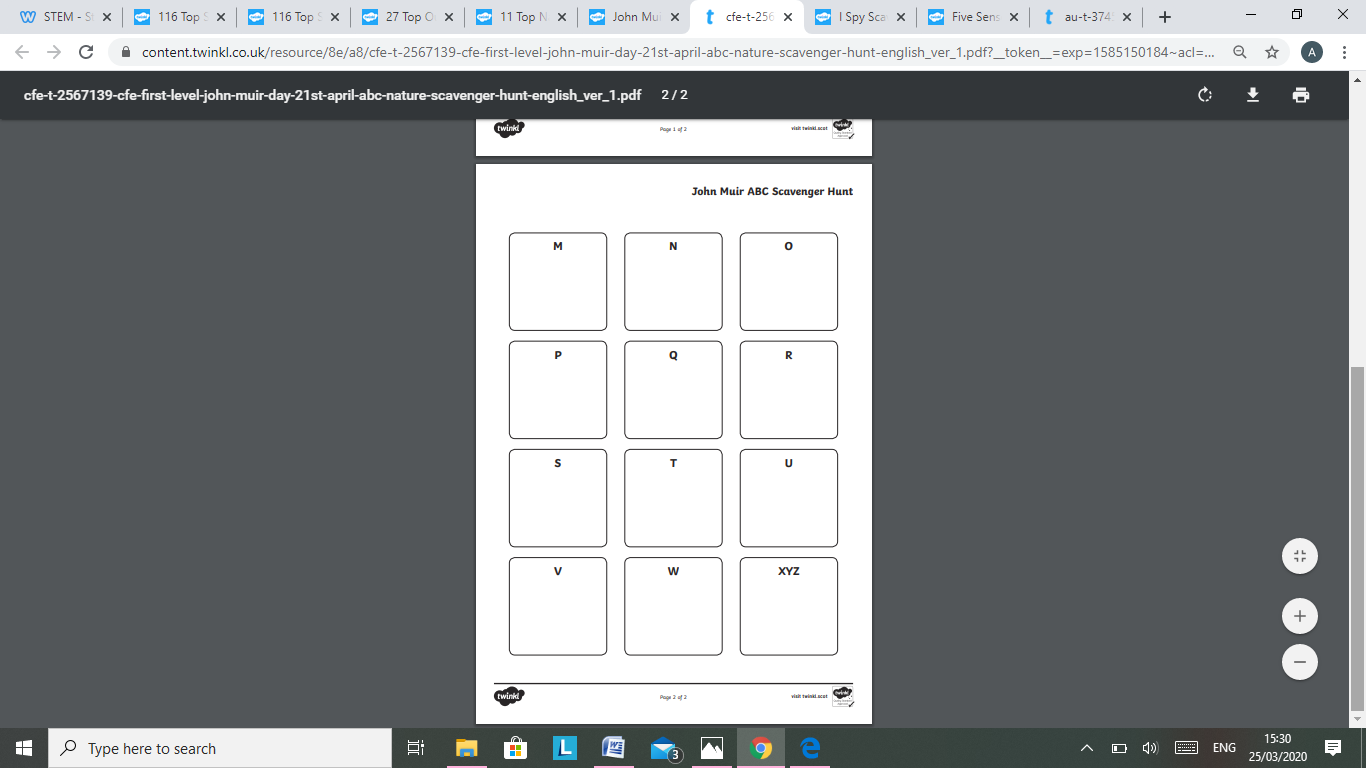 Activity 3:  Draw the most unusual thing you foundActivity 4: Draw something you found on your hunt that you liked the most. Use some descriptive words to describe your favourite find.